Berniece E. Morris Memorial Scholarship Application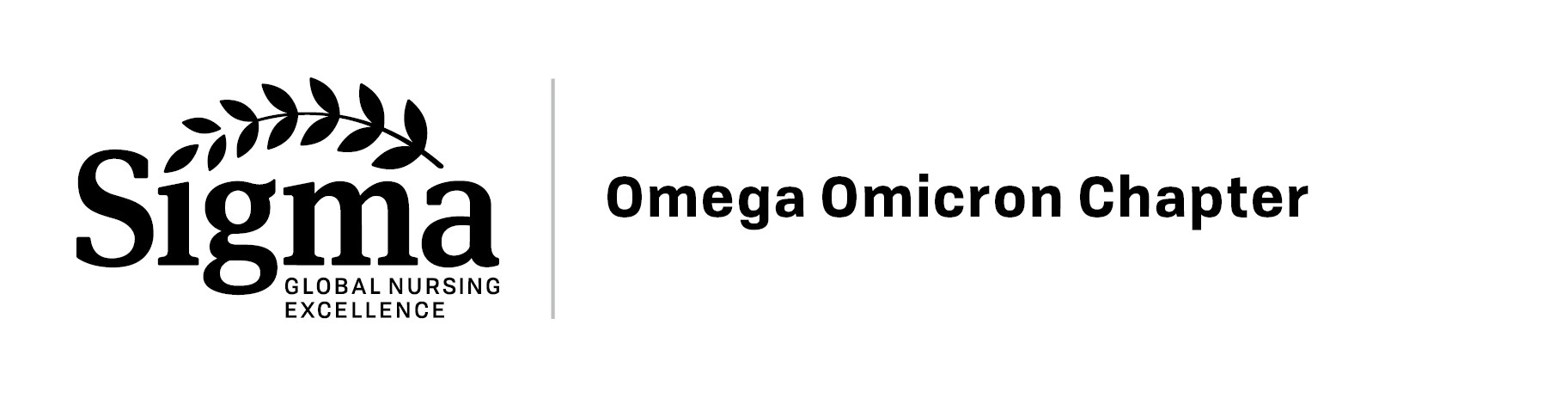 The Berniece E. Morris Scholarship is an annual $300 Memorial Academic Scholarship for Registered Nurses that are continuing their education in a formal academic program (RN to BSN, MSN, EdD, DNP, PhD, etc.).Dr. Berniece E. Morris was a Psychologist who also taught college psychology courses and inspired many nursing students during their psychology coursework in their pre-nursing courses.  Dr. Morris exemplified the characteristics of continuous self-improvement, generosity, and kind spirit.Award Eligibility:Must be an Omega Omicron member in active/paid standing Must have a current nursing license and is currently practicing.Must be accepted and enrolled in a formal academic program. Award Criteria:Provide a copy of a letter of acceptance to a formal academic program or evidence of current enrollment.Complete a Berniece E Morris Memorial Scholarship Application form.Summarize professional goals and ambitions in less than one page typed.Current Resume.Applicant Name: First:	Last: 	Address: Street and Number:  	City/Town:	State:	Zip Code:  	Phone #:	Email Address:  	Employer/Organization: 	Employer Address:  	Credentials/Certifications: 	Role/Position: 	Resume/CV Attached:	Yes	NoPlease summarize professional goals and ambitions in less than one page typed.Tell the degree you are seeking (BSN, MSN, DNP, EdD, PhD, etc.)Tell the school and program where you are attending (Name and address)Describe your professional goals after you complete the degree program.How the scholarship would help you meet your professional goals and ambitions.Please submit your application, letter of acceptance to the academic program which enrolled, AND resume/CV as an e-mail attachment to the email address listed on the website by the due date on the website at http://www.omegaomicron.org